嘉義縣義竹鄉義竹國小「108年度公立國民中小學老舊廁所整修工程」嘉義縣義竹鄉義竹國小「108年度公立國民中小學老舊廁所整修工程」嘉義縣義竹鄉義竹國小「108年度公立國民中小學老舊廁所整修工程」嘉義縣義竹鄉義竹國小「108年度公立國民中小學老舊廁所整修工程」嘉義縣義竹鄉義竹國小「108年度公立國民中小學老舊廁所整修工程」嘉義縣義竹鄉義竹國小「108年度公立國民中小學老舊廁所整修工程」施工品項廁所新作隔版/門扇廁所新設粉體烤漆鋁窗坐式倍省馬桶設備施 工 前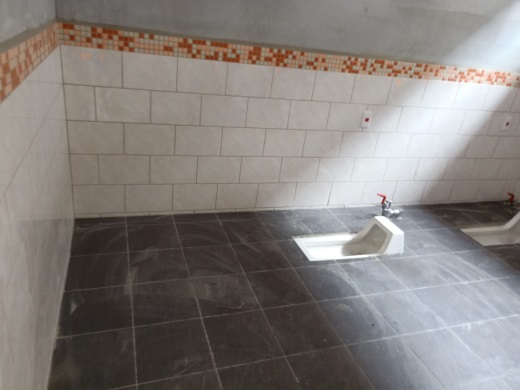 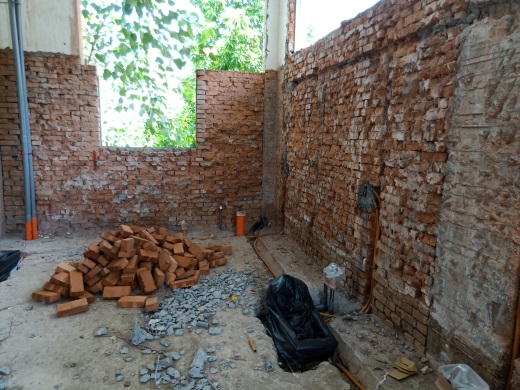 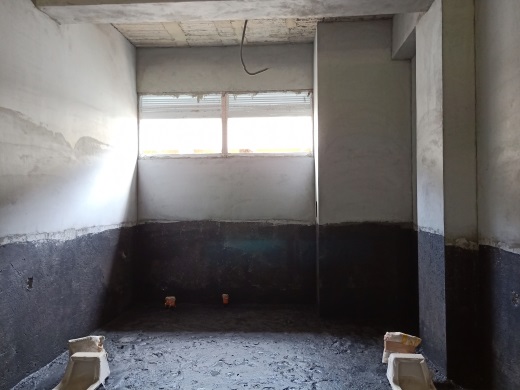 施 工 中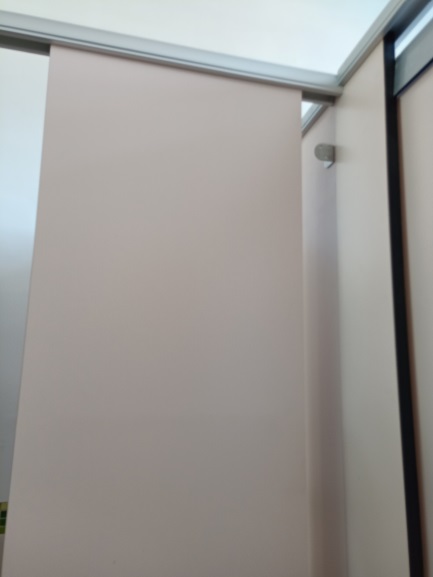 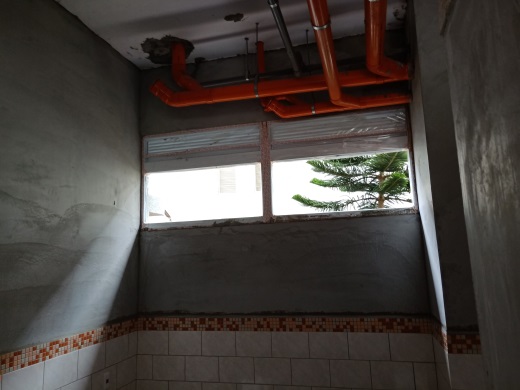 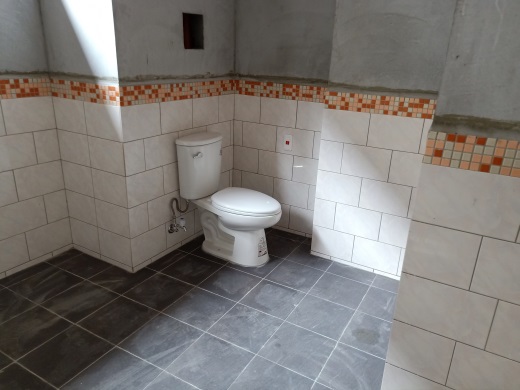 施 工 後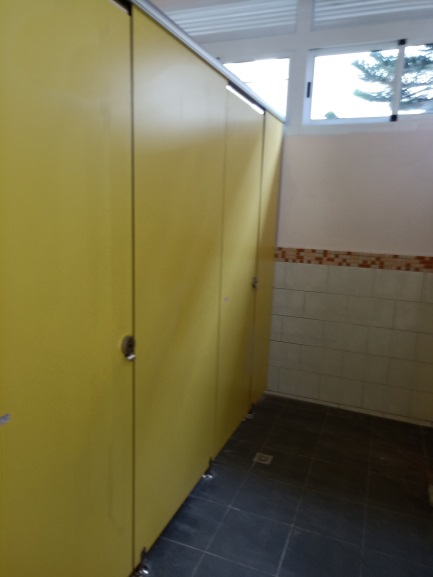 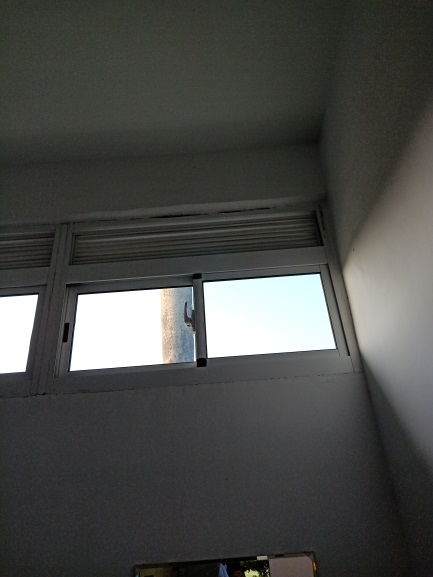 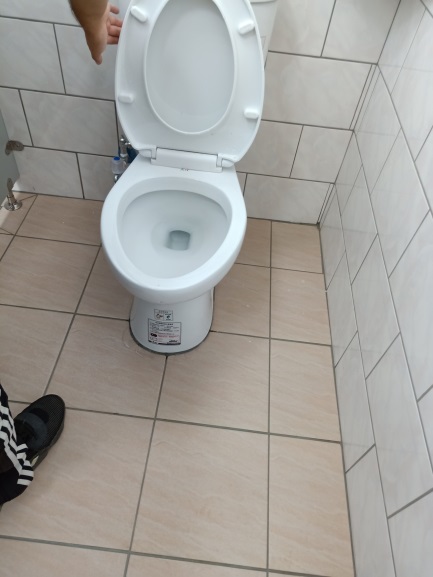 施工品項蹲式倍省馬桶設備(配件全，含按裝)電感式電沖掛壁式小便斗(配件全，含按裝)新設無障礙洗臉盆(配件全，含明鏡)施 工 前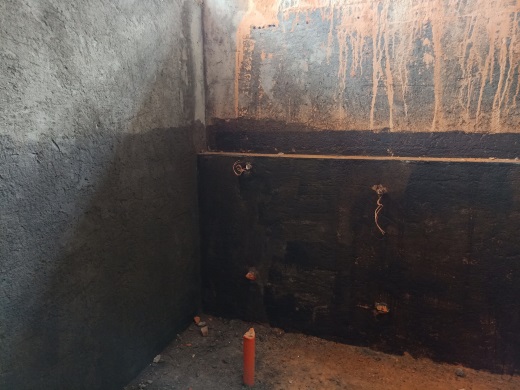 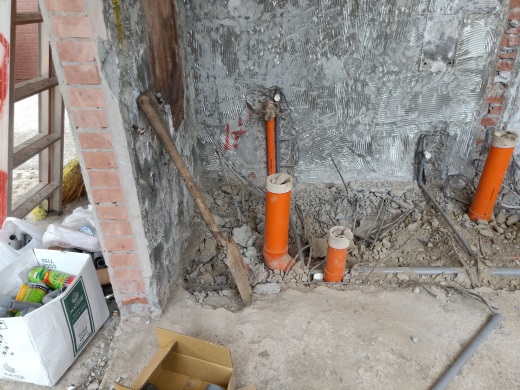 施 工 中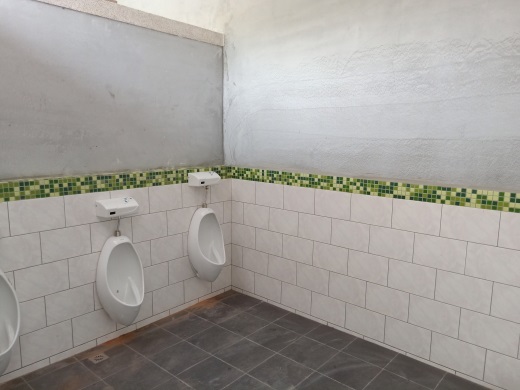 施 工 後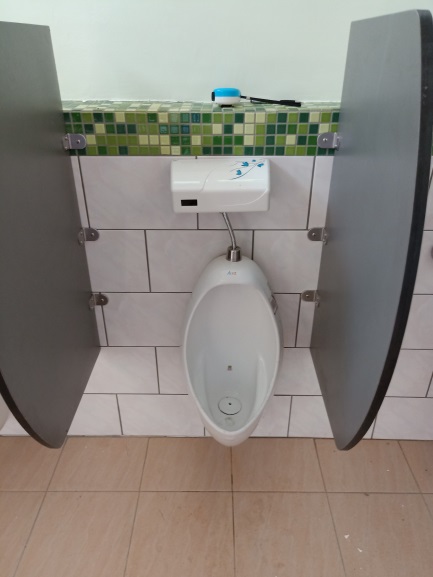 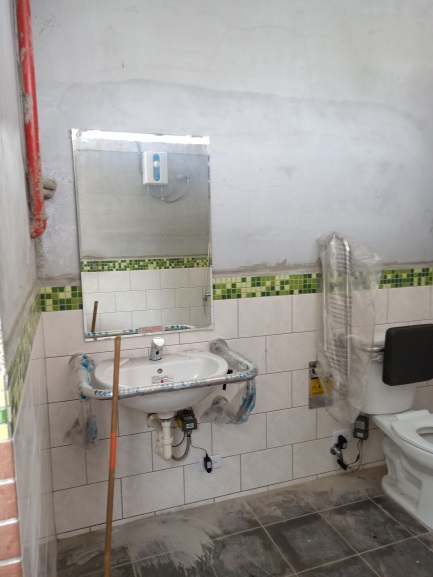 施工品項新設無障礙坐式馬桶(配件全)新設瞬熱型電熱水器新設淋浴用蓮蓬頭/水龍頭施 工 前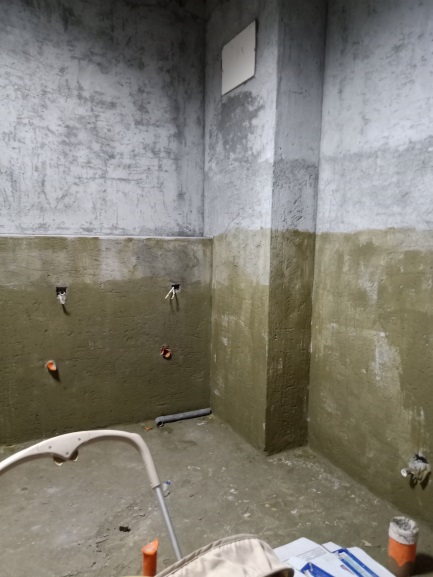 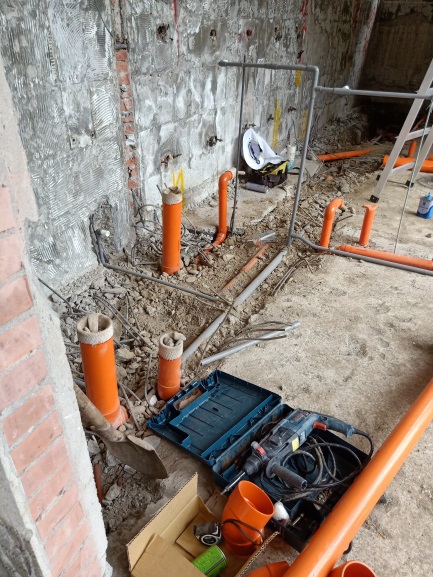 施 工 中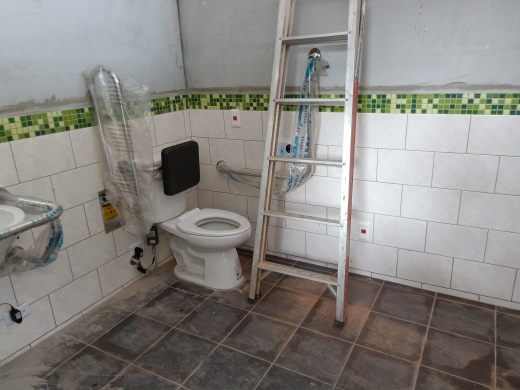 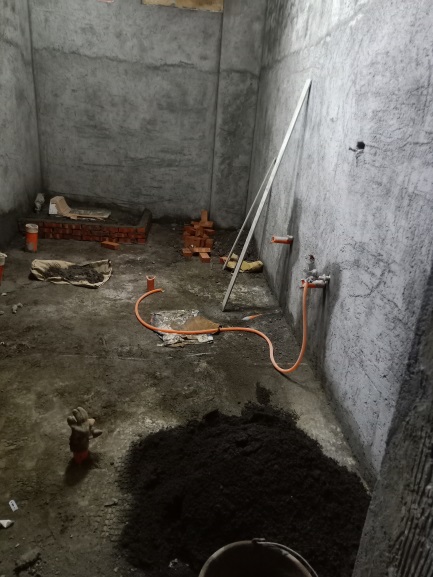 施 工 後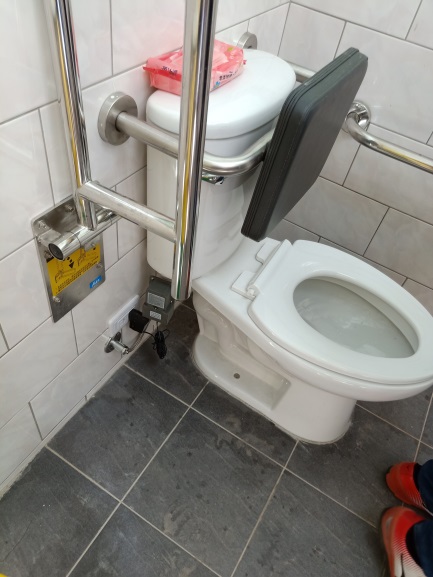 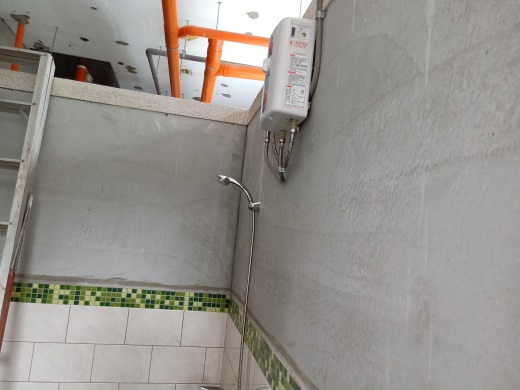 施工品項新設洗手台2"方型地板落(不銹鋼製)(BF2719)長柄省水式水龍頭施 工 前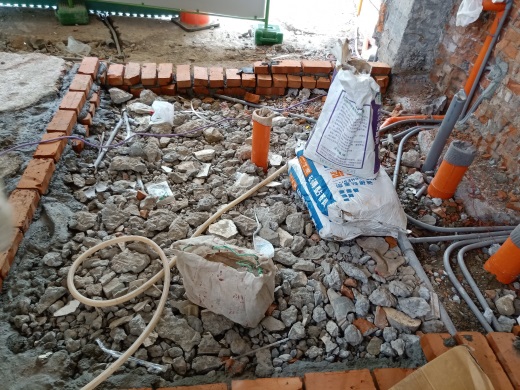 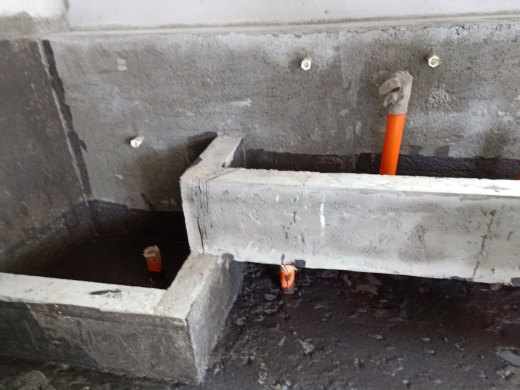 施 工 中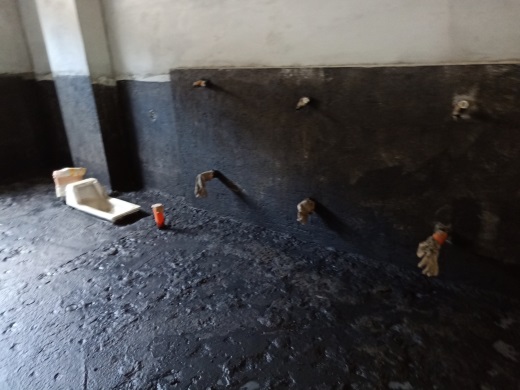 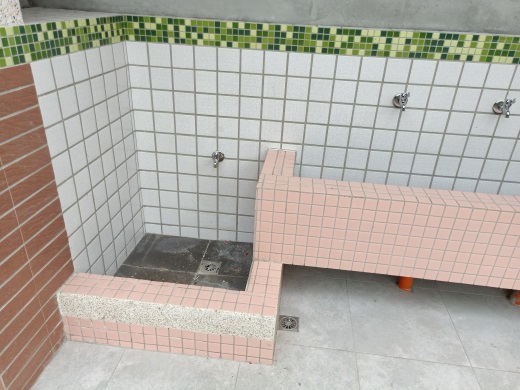 施 工 後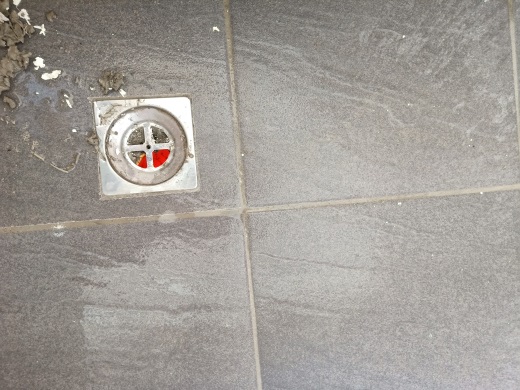 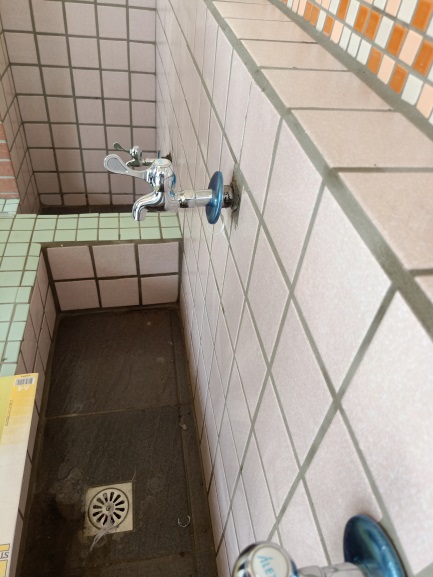 施工品項新設T5 2" 14W*3 省電螢光燈燈具新設緊急求救按鈕新設緊急求救鈴施 工 前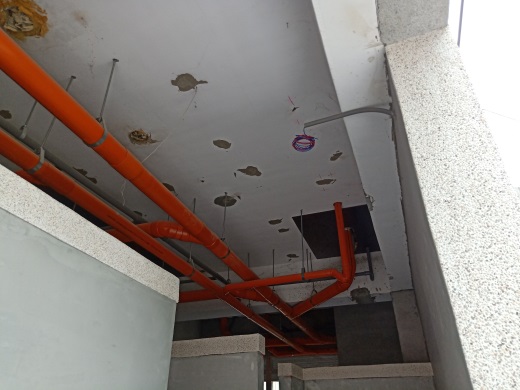 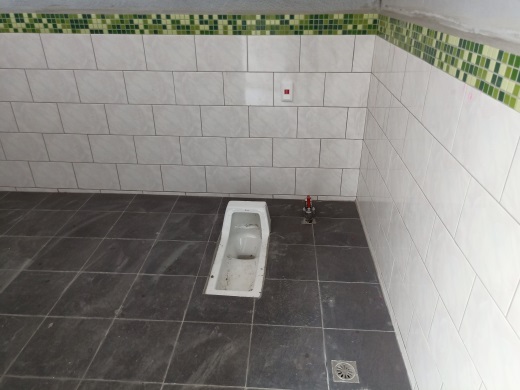 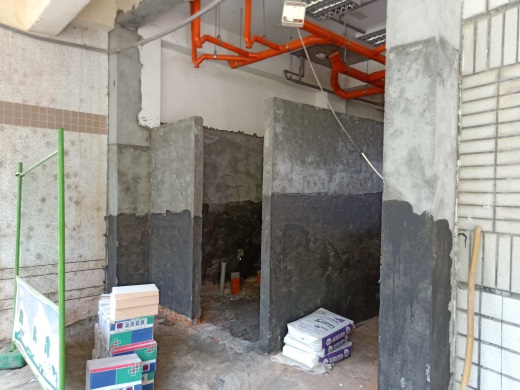 施 工 中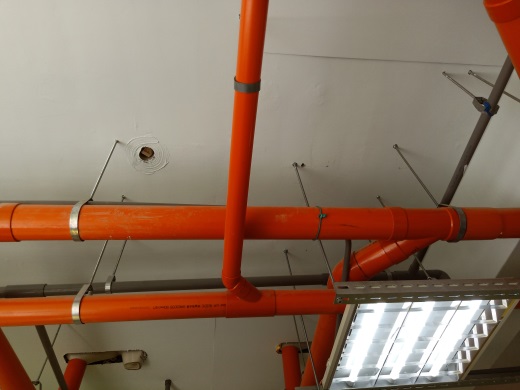 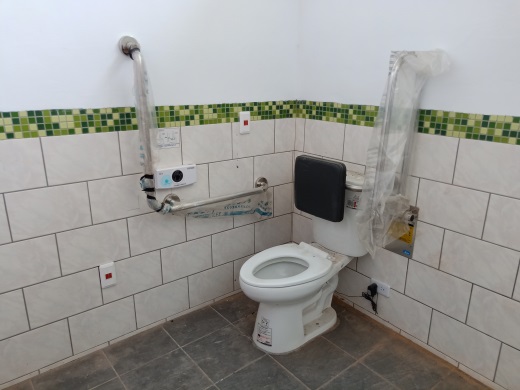 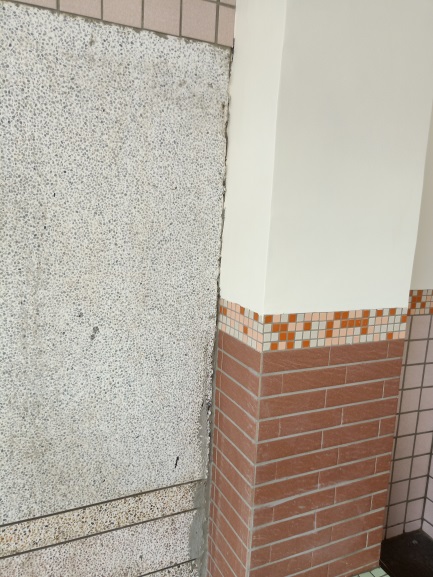 施 工 後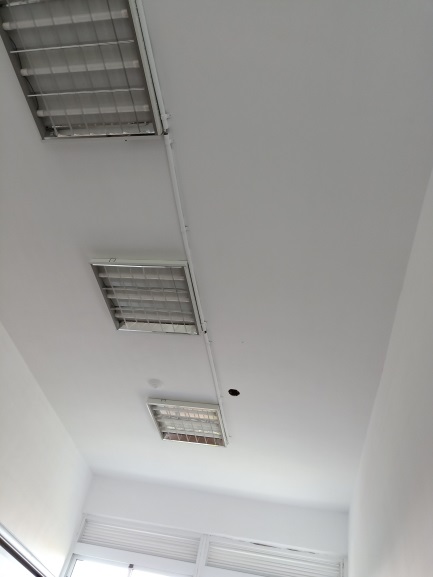 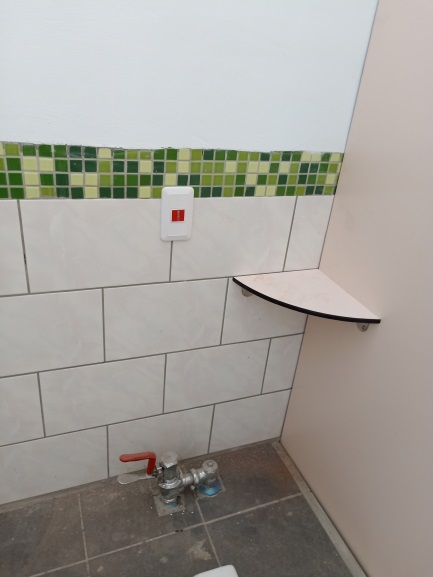 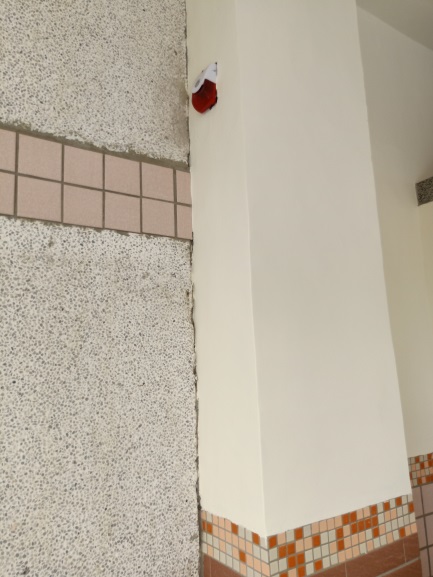 施工品項壓克力指示牌工址復原及清理施 工 前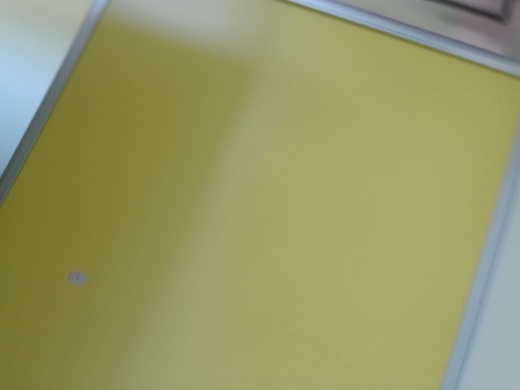 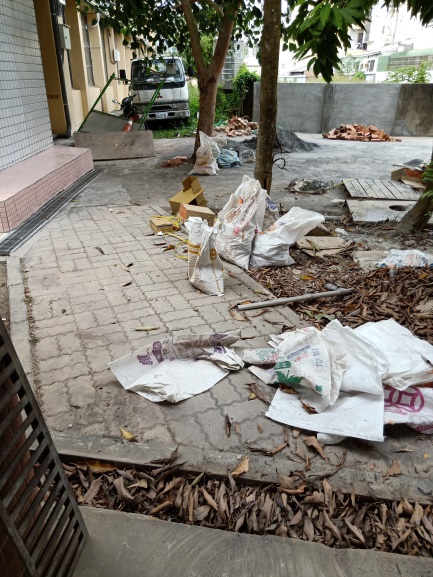 施 工 中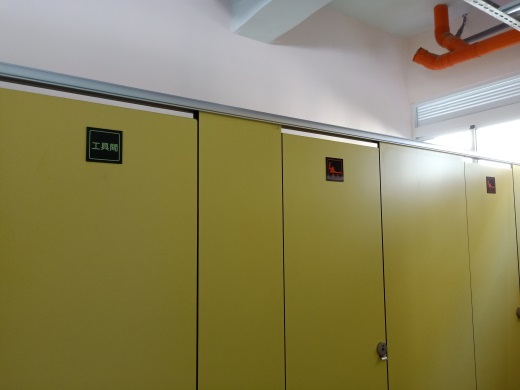 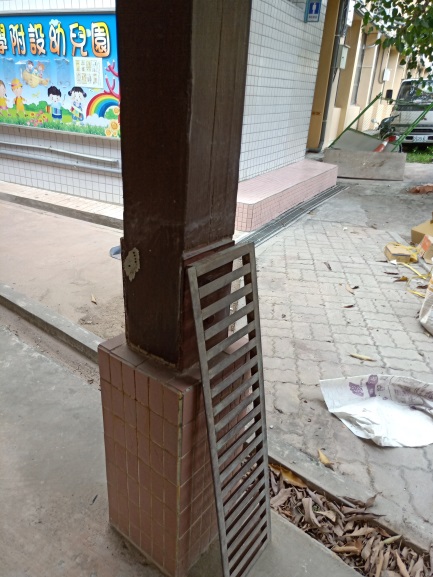 施 工 後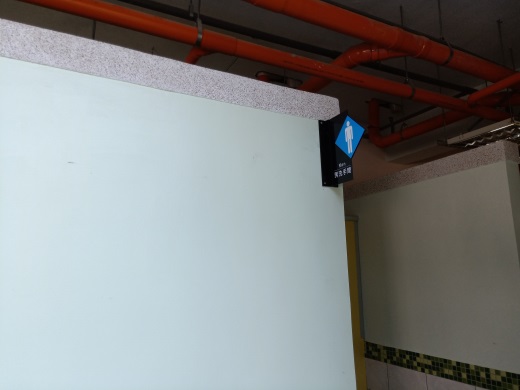 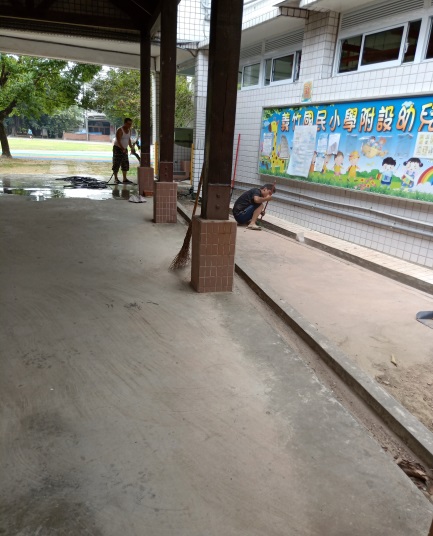 